    European Powerlifting Federation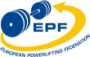 OFFICIAL NOMINATION FORMThe European Powerlifting Federation and the Slovak Bodybuilding and Powerlifting Association invite for the22nd Danube Cup 2017 in Trencin, Slovakiafrom 6 – 7 October 2017The final nomination form must be sent to:Original:  Meet Director: 	Pavol Kovalcik, tel.: +421 903 170 214,  e-mail: kovalcik.spccasta@gmail.comCorrespondence: Accommodation & transport:  Pavol Guga, tel: +421 944 220 311				           e-mail: sekretar@slovakstrongman.skCopy:        Jiri Hofirek, Malickeho 980, 410 02 Lovosice, Czech Republic. 		              Tel: +420 739 405689,  e-mail: epfsecretary@gmail.comEach referee must  state for which categories he/she will be free from other duties (coach, lifter) in column “Availablefor categories”.  He/she must referee in the stated categories if he/she is nominated by Technical committee for these classes.If available categories are not stated, he/she is obliged to referee in categories decided by the Technical official.It is an obligation of every Federation to confirm the participation of all their Referees nominated in the Final nomination or cancel the referees who will not participate in the Championship!!!Latest date for changes of categories for which has been allocated by the championship secretary must be made latest 7 days prior to the Technical Meeting of the competition. If referees do not indicate changes to the Championships Secretary during that time, referees are obliged to be available for the original categories stated on EPF website on “Referees/Jury duty” section.State each lifter’s personal best achieved at national or international championships during the previous 12 months.Enter the lifter’s family name and first name separately into an appropriate column below.   All nominated referees attending a championship, must be available for at least two days!!! (see IPF Technical Rules).Submitting officer address - a representative of the Federation is obliged to complete this address:NOMINATION FORM EQUIPPED Please, use each lifter’s full first name, not his or her nickname!       MEN - max. 4 Men at –59.0 to 120.0+ categories, max 2  lifters per class        MEN (organizer B team) – max. 4 Men at –59.0 to 120.0+ categories, max 2  lifters per class      Reserve lifters, max. 5 per team       WOMEN – max. 4 Women at –47.0 to 84.0+ categories, max 2  lifters per class         WOMEN (organizer B team) – max. 4 Women at –47.0 to 84.0+ categories, max 2  lifters per class        Reserve lifters, max. 5 per teamNOMINATION FORM CLASSIC Please, use each lifter’s full first name, not his or her nickname!       MEN - max. 4 Men at –59.0 to 120.0+ categories, max 2  lifters per class        MEN (organizer B team) – max. 4 Men at –59.0 to 120.0+ categories, max 2  lifters per class      Reserve lifters, max. 5 per team       WOMEN – max. 4 Women at –47.0 to 84.0+ categories, max 2  lifters per class         WOMEN (organizer B team) – max. 4 Women at –47.0 to 84.0+ categories, max 2  lifters per class        Reserve lifters, max. 5 per teamAddress for contact – obliged for fill in:  1.  ACCREDITATION OF THE FEDERATION’S TEAM LEADERSFull and complete Name of team LeadersPlease note: Team leaders must sit in the audience until they are reason for them to go to the warm up/
wrapping area.             2. ACCREDITATION OF THE FEDERATION’S ASSISTANT COACHES  3. ACCREDITATION OF THE FEDERATION’S TEAM DOCTOR OR PHYSIOTHERAPIST Please note: Team doctor or physiotherapist must sit in the audience until they are required to go to the  warm up/wrapping area i.e. if there is an injury.                                   Visa Support Form                      Slovak Bodybuilding and Powerlifting AssociationName: Pavol Guga, tel: +421 944 220 311,  e-mail: sekretar@slovakstrongman.sk
Preliminary:  August 7, 2017Final: September 15, 2017Last day to cancel the booked hotel rooms and the ordered banquet tickets: September 22, 2017Submitted byNational Powerlifting Federation/AssociationSubmitting officer:Title:Date:Teammanager :Head Coach:Referee 1 :Cat :Available for categories:Referee 2:Cat:Available for categories:Referee 3 :Cat :Available for categories:Referee 4:Cat:1Available for categories:Only for Jury in case of insufficient # of  Cat. 1 referees rees.Total  number of lifters:Total amount of team :Arrival date:Arrival time:Airport/station:Flight nr:Departure date:Departure Time:Flight nr:Order of the hotel rooms:Order of the hotel rooms:Single rooms number:From-to:Double rooms number:From-to:Triple rooms number:From-to:Officer’s name:E-mail:Phone:Number of banquet tickets ordered (last day to cancel the ordered banquet tickets is  September 22, 2017:  Class       Last name        First name       Date of birthSQBPDLTOTALClass       Last name        First name       Date of birthSQBPDLTOTALClass       Last name    First name       Date of birthSQBPDLTOTALClass       Last name    First name       Date of birthSQBPDLTOTALClass       Last name        First name       Date of birthSQBPDLTOTALClass       Last name        First name       Date of birthSQBPDLTOTALClass       Last name    First name       Date of birthSQBPDLTOTALClass       Last name    First name       Date of birthSQBPDLTOTALName:    Street:Zipcode:City:    Country:Phone:Fax:E-mail:  Full and Complete Name of each assistant CoachFederation Title Full and complete Name of team Doctor or physiotherapist– must provide documentation to prove their qualificationFull names of athletesBirth DayPassport NumberExpiration DateFull names of coachesBirth DayPassport NumberExpiration Date